LES PASSEJAÏRES DE VARILHES                    				  	 FICHE ITINÉRAIREFOIX n° 153"Cette fiche participe à la constitution d'une mémoire des itinéraires proposés par les animateurs du club. Eux seuls y ont accès. Ils s'engagent à ne pas la diffuser en dehors du club."Date de la dernière mise à jour : 29 octobre 2020La carte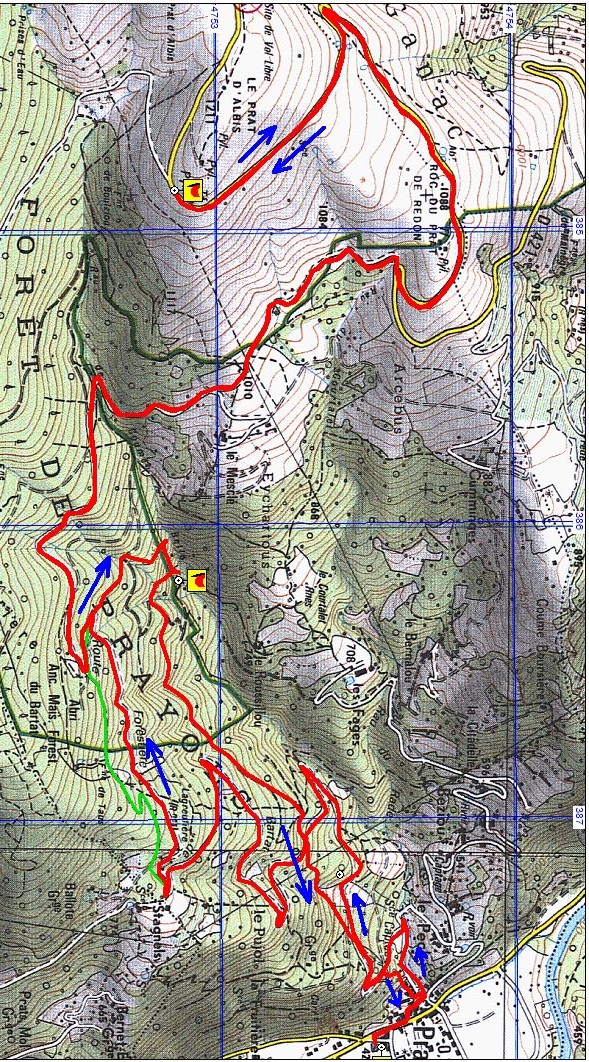 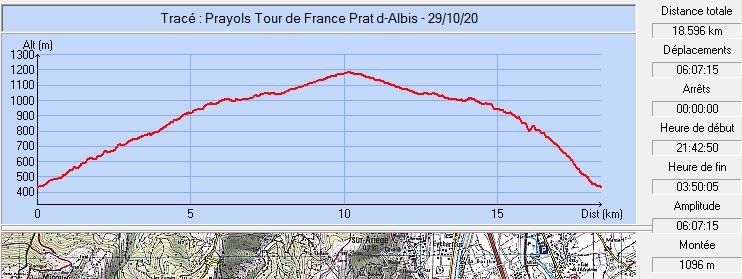 Commune de départ et dénomination de l’itinéraire : Prayols – Parking devant la mairie – Le Prat d’Albis depuis Prayols pour le tour de FranceDate, animateur(trice), nombre de participants (éventuel) :21.07.2019 – J.C. Emlinger – 26 participants (Reportage photos)Indice d’effort :  92  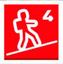 L’itinéraire est décrit sur les supports suivants : Pas de descriptif spécifique – Parcours "inventé" pour la circonstanceClassification, temps de parcours, dénivelé positif, distance, durée :Randonneur – 5h30 –  –  - JournéeBalisage : Jaune du départ à la maison forestière du Bartat. Pas de balisage sur le reste du parcours.Particularité(s) : Sentier parcouru à l’occasion de l’arrivée du tour de France à Foix (Prat d’Albis) en juillet 2019.Site ou point remarquable :Le point de vue depuis Stagnels (Tables d’orientation et table pique-nique)Les points de vue à partir de Prat RedonLes cascades de La belle forêt de châtaigniers et de hêtres au-dessus de PrayolsTrace GPS : OuiDistance entre la gare de Varilhes et le lieu de départ :  par le tunnel de Foix (Plus rapide que par Foix et Ferrières).Observation(s) : En 2019, cette sortie a été organisée à l’occasion de l’arrivée du Tour de France au Prat d’Albis avec acheminement de Varilhes à Prayols avec un autobus affrété par la communauté d’agglomération.Il est recommandé, au retour, de quitter la piste forestière pour emprunter le chemin balisé qui passe aux cascades de  (Voir fiche Foix n° 152)En juin 2015, Christian Rhodes aproposé une montée au Prat d’Albis depuis Prayols par un parcours sensiblement différent de celui-ci (Pas encore décrit à ce jour).